УДК 336.075Нигматуллина Г.Р.УДК 657Галеев А.Ф.НАПРАВЛЕНИЯ ЭФФЕКТИВНОГО УПРАВЛЕНИЯ ЗАЕМНЫМ КАПИТАЛОМ ПРЕДПРИЯТИЯАннотацияЗаемный капитал - это финансовый инструмент, который используется как компаниями, так и отдельными лицами, для получения дополнительных финансовых ресурсов. Но несмотря на общую концепцию, важно понимать, что понимание заемного капитала может отличаться в зависимости от точки зрения различных авторов.С одной стороны, многие экономисты считают заемный капитал важным инструментом для финансирования бизнеса и развития экономики. Они утверждают, что заемный капитал может помочь компаниям получить дополнительные финансы для инвестирования в развитие или выполнение крупных проектов, которые были бы невозможны при использовании только собственных финансовых ресурсов.Если компания в значительной степени зависит от заемного капитала, от нее может потребоваться направить значительную часть своей прибыли на погашение долга, оставляя мало возможностей для инвестиций в другие области. В заключение, заемный капитал является широко обсуждаемым финансовым инструментом как со сторонниками, так и с критиками. Хотя он может предоставить компаниям необходимые средства для стимулирования роста, он также сопряжен с собственным набором рисков и ограничений. Компании должны тщательно взвесить преимущества и недостатки заемного капитала, прежде чем принимать решение об использовании его в качестве источника финансирования.Ключевые слова: заемный капитал, управление, финансовый инструмент, рентабельность.Введение. В данной работе рассматривается значимость привлечения заемных средств, для обеспечения эффективной финансовой деятельности предприятия. Активное использование заемного капитала способствует не только расширению объема хозяйственной деятельности, но и повышению эффективности использования собственного капитала, ускорению формирования различных целевых финансовых фондов и в конечном итоге, увеличению рыночной стоимости предприятия. Цель данного исследования заключается в определении порогового значения доли заемного капитала в структуре капитала предприятия и выяснении последствий превышения этого значения. Особое внимание уделяется эффекту отрицательного финансового рычага, который проявляется в росте совокупных затрат компании на капитал. Основной задачей является разработка рекомендаций по оптимизации структуры капитала и сокращению доли заемных средств, чтобы избежать негативного влияния от превышения порогового значения. Есть два способа: снизить долговую нагрузку или увеличить собственные средства.Информационная база. Анализ был проведен по реально действующему предприятию стропильной сферы деятельности.Результаты исследования. Снизить долговую нагрузку. Для определения возможных вариантов по закрытию или реструктурированию долгов необходимо провести исчерпывающую инвентаризацию кредитного портфеля. Анализ должен включать отчеты о состоянии кредитов на самую последнюю отчетную дату, а также актуальный инвестиционный план на предстоящий год. Сравнив эти данные с текущим объемом кредитного портфеля, можно определить потребность в финансировании проектов. Если данная потребность оказывается ниже фактического долга, то есть основания для сокращения последнего.Виды заемного капитала предприятияПолитика привлечения заемных средств представляет собой часть общей финансовой стратегии, заключающейся в обеспечении наиболее эффективных форм и условий привлечения заемного капитала из различных источников в соответствии с потребностями развития предприятия.Процесс формирования политики привлечения предприятием заемных средств, включает следующие основные этапы:- анализ привлечения и использования заемных средств в  предшествующем периоде;- определение целей	привлечения заемных средств в	предстоящем периоде;- определение предельного объема привлечения заемных средств;          - оценка стоимости привлечения заемного капитала	из различных источников;- определение соотношения объема заемных средств, привлекаемых на кратко - и долгосрочной основе;- определение форм привлечения заемных средств;- определение состава основных кредиторов;- формирование эффективных условий привлечения кредитов;- обеспечение эффективного использования привлеченных кредитов;- обеспечение своевременных расчетов по полученным кредитам.Привлечение заемного капитала является неотъемлемой частью финансовой деятельности предприятия. Оно позволяет обеспечить финансирование различных потребностей предприятия, таких как покрытие основных и оборотных фондов, реализация планов по развитию и перевооружению производства, а также преодоление временной нехватки собственных средств. Однако использование заемного капитала сопряжено с определенными рисками и затратами. Предприятие должно оценить свои финансовые возможности и платежеспособность, чтобы определиться с объемом и источниками привлечения заемных средств. Важно также учесть стоимость заемного капитала - процентные платежи, комиссии и другие расходы, которые придется оплатить. Кроме того, необходимо анализировать эффективность использования заемного капитала. Это означает оценку степени отдачи от вложения заемного капитала и его влияния на финансовую рентабельность предприятия. При принятии решения о форме и источниках заемного капитала следует учитывать особенности предприятия и его стратегические цели. Таким образом, эффективное использование заемного капитала предполагает нахождение оптимального баланса между потребностью в заемных средствах и рисками, связанными с их использованием. Правильное привлечение и использование заемного капитала позволит предприятию эффективно управлять своими финансовыми ресурсами и повысить свою конкурентоспособность на рынке. К заемным источникам финансирования воспроизводства основных средств относятся:кредиты банков;заемные средства других предприятий и организаций;долевое участие;финансирование из бюджета на возвратной основе;финансирование из внебюджетных фондов.Банковские кредиты предоставляются предприятию на основании кредитного договора, кредит предоставляется на условиях платности, срочности, возвратности под обеспечения: гарантии, залог недвижимости, залог других активов предприятия.Многие предприятия, независимо от формы собственности, создаются с весьма ограниченным капиталом. Это практически не позволяет им в полном объеме осуществлять уставные виды деятельности за счет собственных средств и приводит к вовлечению ими в оборот значительных кредитных ресурсов. Кредитуются не только крупные инвестиционные проекты, но и затраты на текущую деятельность: реконструкцию, расширение, переформирование производств, выкуп коллективом арендованной собственности и другие мероприятия. Источником финансирования воспроизводства основных средств являются также заемные средства других предприятий, которые предоставляются предприятию на возмездной или безвозмездной основе со стратегическим интересом. Займы предприятиям могут предоставляться также индивидуальными инвесторами (физическими лицами).Другими источниками финансирования воспроизводства основных средств являются бюджетные ассигнования на возвратной основе из федеральных и местных бюджетов, а также из отраслевых и межотраслевых целевых фондов.Вопрос о выборе источников финансирования капитальных вложений должен решаться с учетом многим факторов:стоимости привлекаемого капитала;эффективности отдачи от него;соотношения	собственного	и	заемного	капиталов,	определяющего финансовое состояние предприятия;степени риска различных источников финансирования;экономических интересов инвесторов и заимодавцев.В последние годы достаточно широкое распространение в качестве источника ресурсов для развития производства получили лизинговые схемы. При этом под лизингом чаще всего понимается инвестирование временно свободных или привлеченных финансовых средств, при котором лизингодатель обязуется приобрести в собственность обусловленное договором имущество у определенного продавца и предоставить это имущество лизингополучателю за плату во временное пользование с правом последующего выкупа. В общем случае, с финансовой точки зрения, лизинг может рассматриваться как одна из разновидностей внешних источников финансирования.При лизинге, так же, как и при использовании кредита, обычно предусмотрена выплата процентов в каждом рассматриваемом периоде.Финансовый менеджмент - управление финансами, процесс управления денежным оборотом, формированием и использованием финансовых ресурсов предприятий, система форм, методов и приемов, используемых для управления финансовыми ресурсами. Это наука и искусство принимать инвестиционные решения и решения по выбору источников их финансирования. Для понимания этого определения лучше всего представить предприятие в его, так называемой, балансовой форме - как совокупность активов и пассивов.Управление привлечением и использованием заемных средств включает следующие основные аспекты:1. Анализ потребности в заемных средствах: важно определить, сколько и на какой период времени предприятие нуждается в заемных средствах. Это требует анализа текущих и планируемых инвестиционных проектов, расчета потребностей в оборотных средствах и оценки финансовой устойчивости предприятия.2. Поиск и выбор источников финансирования: необходимо исследовать рынок финансовых услуг и выбрать наиболее выгодные и подходящие источники заемного капитала. Это может включать обращение в банки, привлечение инвестиций от инвесторов или обращение на финансовые рынки.3. Оценка рисков: при привлечении заемных средств важно провести анализ и оценку рисков, связанных с использованием этих средств. Например, возможные изменения в процентных ставках или нестабильность финансового рынка могут повлиять на возможность предприятия возвратить заемные средства.4. Управление финансовыми ресурсами: после получения заемных средств, предприятие должно эффективно использовать их в соответствии с целями и потребностями. Необходимо учитывать условия заема (процентные ставки, сроки погашения, предоставление обеспечения) при планировании использования заемных средств.5. Мониторинг и контроль: важно постоянно отслеживать и контролировать использование заемных средств, обеспечивать своевременное погашение задолженности, а также оценивать эффективность заемных инвестиций в долгосрочной перспективе.В целом, эффективное управление привлечением и использованием заемных средств является ключевым элементом финансового менеджмента и позволяет предприятию обеспечить достижение своих целей и повышение его финансовой устойчивости. В этом случае цели и методы привлечения заемного капитала конкретизируются с учетом особенностей банковского кредитования, выделяясь при необходимости в самостоятельный вид финансового управления. Такое управление осуществляется по следующим основным этапам:определение целей использования привлекаемого банковского кредита;оценка собственной кредитоспособности;выбор необходимых видов привлекаемого банковского кредита;изучение и оценка условий осуществления банковского кредитования в разрезе видов кредитов;«выравнивание» кредитных условий в процессе заключения кредитного договора;обеспечение условий эффективного использования банковского кредита;предприятие контроля за текущим обслуживанием банковского кредита;обеспечение своевременной и полной амортизации суммы основного долга по банковским кредитам.Финансовый лизинг (аренда) представляет собой хозяйственную операцию, предусматривающую приобретение арендодателем по заказу арендатора основных средств с дальнейшей передачей их в пользование арендатора на срок, не превышающий периода полной их амортизации с обязательной последующей передачей права собственности на эти основные средства арендатору. Финансовый лизинг рассматривается как один из видов финансового кредита. Основные средства, переданные в финансовый лизинг, включаются в состав основных средств арендатора.Управление финансовым лизингом на предприятии связано с использованием различных его видов. Классификация видов финансового лизинга по основным классификационным признакам:по	составу участников	лизинговой операции разделяют	прямой и  косвенный виды финансового лизинга;по региональной принадлежности участников лизинговой операции выделяют внутренний и внешний (международный) лизинг;по лизингуемому объекту выделяют лизинг движимого и недвижимого имущества;по	формам	лизинговых	платежей	различают	денежный, компенсационный и смешанный виды лизинга;по	характеру	финансирования	объекта	лизинга	выделяют индивидуальный и раздельный лизинг;С учетом изложенных основных видов финансового лизинга организуется процесс управления им на предприятии. Основной целью управления финансовым лизингом с позиций привлечения предприятием заемного капитала является минимизация потока платежей по обслуживанию каждой лизинговой операции.Процесс управления финансовым лизингом на предприятии осуществляется по следующим основным этапам:выбор объекта финансового лизинга;выбор вида финансового лизинга;согласование с лизингодателем условий осуществления лизинговой сделки;оценка эффективности лизинговой операции;предприятие контроля за своевременным осуществлением лизинговых платежей.В	современней	коммерческой	и	финансовой	практике	выделяют следующие основные виды товарного (коммерческого) кредита:товарный кредит с отсрочкой платежа по условиям контракта;товарный кредит с оформлением задолженности векселем;товарный кредит по открытому счету;товарный кредит в форме консигнации.Привлекая к использованию заемный капитал в форме товарного (коммерческого) кредита, предприятие ставит своей основной целью максимальное удовлетворение потребности в финансировании за счет формируемых производственных запасов сырья и материалов (в торговле - запасов товаров) и снижение общей стоимости привлечения заемного капитала. Эта цель определяет содержание управления привлечением товарного (коммерческого) кредита. Управление привлечением товарного (коммерческого) кредита осуществляется по следующим основным этапам:формирование	принципов	привлечения	товарного	(коммерческого) кредита и определение основных их видов;определение среднего периода использования товарного (коммерческого) кредита;оптимизация условий привлечения товарного (коммерческого) кредита;минимизация	стоимости	привлечения	товарного	(коммерческого) кредита;обеспечение эффективного использования товарного (коммерческого) кредита;обеспечение своевременных расчетов по товарному (коммерческому) кредиту.В процессе привлечения коммерческого кредита должны быть исключены вне финансовой формы воздействия со стороны кредиторов (навязывание ненужного ассортимента товаров, продукции низкого качества, требования прекращения хозяйственных отношений с конкурентами продавца и т.п.).Текущие обязательства по расчетам характеризуют наиболее краткосрочный вид используемых предприятием заемных средств, формируемых им за счет внутренних источников. Перечисленные особенности текущих обязательств по расчетам необходимо учитывать в процессе управления ими.Таким образом, при формировании заемного капитала предприятия, необходимо учитывать все особенности, присущие отдельным его видам.Оценка оптимальной структуры капитала. Важную роль в процессе обоснования оптимальной структуры средств финансирования играют показатели:рентабельность собственного капитала, RCK;экономическая рентабельность, RЭ;финансовый рычаг (коэффициент капитализации), ЗК/СК.Показатель рентабельности собственного капитала (RCK), исчисленный с использованием чистой прибыли и после уплаты процентных платежей, можно представить в следующем виде:,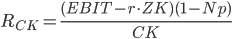 где Np - ставка налога и прочих аналогичных отчислений с прибыли предприятия, в долях единицы;r - средняя взвешенная ставка процента по заемным средствам финансирования, в долях единицы.Для оптимизации обобщающего показателя, который учитывает интересы собственников организации и объединяет в себе показатели рентабельности и финансового риска, можно использовать соотношение «рентабельность — финансовый риск». (РР).Данный показатель рассчитывается по следующей формуле:,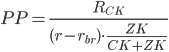 где rbr - безрисковая ставка рентабельности на финансовом рынке, в долях единицы. Аналогичным образом, сроком окупаемости (COK) является еще одним фактором оценки, который можно использовать для оптимизации структуры капитала путем измерения прибыли на инвестированный капитал. 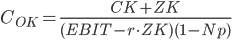 Оптимальным считается тот вариант структуры капитала, в котором показатель РР будет иметь наибольшее значение, а COK - минимальное.Рассмотрим на примере.Таблица 1- Оценка оптимальной структуры капитала Оптимальная структура капитала исследуемой организации должна иметь долю кредита не менее 20%.Средние остатки активов и пассивов.Средневзвешенная стоимость всего капитала предприятия (WACC): WACC = ∑{УДiЦi}УДi – удельный вес капитала,Цi – цена капитала.При определении стоимости вновь привлекаемых денежных средств данный показатель выступает в качестве дисконтирования при составлении бюджета капиталовложений.Коэффициент соотношения заемных и собственных средств (коэффициент финансового левериджа):КЗ/С=ЗК/ИСКЗ/С(2020)=91944/21659=4,2451КЗ/С(2021)=70918/21630=3,2787 КЗ/С(2022)=78009/23793=3,2787Рентабельность собственного реального капиталаROE=Чистая прибыль/ИСROE(2020)=481/21659=2,22%ROE(2021)=- 77/21630=-0,36%ROE(2022)=-85/23793=-0,36%Стоимость собственного капитала:СКК = СДб + β(СДр – СДб),где СДб – безрисковая ставка доходности, % в год;СДр – рыночная доходность собственного капитала, % в год;β – бета-коэффициент, характеризующий риск инвестиций в компанию, ед.При прочих равных условиях повышение уровня финансового рычага оказывает влияние на коэффициент бета,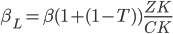 где ЗК - заемный капитал; CK - собственный капитал.Стоимость банковских кредитов: kbc=rbc(1-T),где rbc – процентная ставка по кредиту.Стоимость источника по кредиторской задолженности равна 1/4 от ставки по краткосрочным кредитам.Поскольку рентабельность собственного капитала меньше безрисковой ставки, то используем значение ставок по долгосрочным кредитам.Расчет за 2020 годβL = 1+(1-20/100)*4,2451=4,4СКК = 9 + 4,4(8 – 9) = 4,6%.Поскольку рентабельность собственного капитала меньше безрисковой ставки, то используем значение ставок по долгосрочным кредитам.Расчет за 2021 годβL = 1+(1-20/100)*3,2787=3,62СКК = 9 + 3,62(9 – 9) = 9%.Поскольку рентабельность собственного капитала меньше безрисковой ставки, то используем значение ставок по долгосрочным кредитам.Расчет за 2022 годβL = 1+(1-20/100)*3,2787=3,62СКК = 9 + 3,62(12 – 9) = 19,87%Таблица 2 – Структура капиталаНа рыночную стоимость компании повлиял рост средневзвешенной стоимости капитала. Принятие решения о кредитоспособности компании.Таблица 3 - Расчет кредитной емкости предприятияКредитоспособность общества на момент проведения анализа составляла 32540536 тыс. руб. Однако получить кредит на эту сумму можно без ослабления финансового положения компании. Чтобы сравнить условия финансирования и управлять кредитным портфелем, необходимо формировать отчеты о кредитах и займах компании. Ниже мы представили формы отчетов, которые помогут эффективно управлять заемными средствами предприятия, краткосрочными и долгосрочными кредитами. Отчеты содержат информацию об условиях, на которых привлекли финансирование, залогах, сроках и остатках задолженности на начало периода и дату отчета.В таблице 4 представлена Форма отчета о кредитах и займах предприятия, которая поможет контролировать долговую нагрузку компании. Бюджет содержит информацию о текущей задолженности, планах по привлечению финансирования и погашению выданных займов и процентов по ним.Таблица 4 - Форма отчета о кредитах и займах компанииДалее в таблице 5 представлена форма, которая поможет контролировать    долговую нагрузку компании. Бюджет содержит информацию о текущей задолженности, планах по привлечению финансирования и погашению выданных займов и процентов по ним. В форме приводятся все кредитные организации, выдавшие предприятию кредит, процентные кредитные ставки. Поквартальное поступление денежных средств, погашение и остаток задолженности. Виды кредитов могут быть краткосрочные и долгосрочные в одной форме. Таблица 5 - Форма бюджета привлечения заемных средств, тыс. руб.Далее представлена форма плана погашения кредитов. В этой форме представлены данные о том, какую сумму компания будет ежеквартально выплачивать банкам по долгосрочным и краткосрочным кредитным договорам, в том числе в счет погашения основной суммы долга.В таблице 6 Форма плана погашения краткосрочных кредитов содержит информацию о текущих обязательствах компании перед банками. Эти данные нужно использовать при составлении платежного календаря и бюджета движения денежных средств. Здесь подробный отчет поквартального погашения долгосрочных кредитов.Таблица 6 - Форма плана погашения кредитовПредставленные формы помогут эффективно управлять заемным капиталом предприятия. Данные формы помогут контролировать долговую нагрузку компании, предоставят информацию о текущей задолженности, планах по привлечению финансирования и погашению выданных займов и процентов  по ним, сумму ежеквартальных выплат банкам по кредитным договорам, в том числе в счет погашения основной суммы долга, информацию о текущих обязательствах компании перед банками. Эти данные нужно использовать при составлении платежного календаря и бюджета движения денежных средств.ПоказателиСтруктура капитала, % (ЗК/СК)Структура капитала, % (ЗК/СК)Структура капитала, % (ЗК/СК)Структура капитала, % (ЗК/СК)Структура капитала, % (ЗК/СК)Структура капитала, % (ЗК/СК)Структура капитала, % (ЗК/СК)Показатели0\10020\8040\6050\5060\4080\20100\012345678Исходные данные для анализа структуры вложенного капиталаИсходные данные для анализа структуры вложенного капиталаИсходные данные для анализа структуры вложенного капиталаИсходные данные для анализа структуры вложенного капиталаИсходные данные для анализа структуры вложенного капиталаИсходные данные для анализа структуры вложенного капиталаИсходные данные для анализа структуры вложенного капиталаИсходные данные для анализа структуры вложенного капиталаПотребность в капитале из всех источников финансирования, тысяч рубб.50618506185061850618506185061850618Величина собственного капитала, направленного  на финансирование (СКсп), тысяч руб.50618,040494,4430370,825309,020247,210123,60Величина заемного капитала, направленного    на финансирование (ЗКсп), тысяч руб.010123,620247,225309,030370,840494,450618,0Безрисковая ставка рентабельности на финансовом рынке (rбр), в долях единицы9999999Средняя ставка процента  по заемным средствам финансирования (rсп), в долях единицы12121212121212Годовая величинаПрибыли доНалогообложения и выплаты процентов (EBIT), тысяч руб.136136136136136136136Ставка налога и прочих отчислений с прибыли предприятия (Нпсп), в долях единицы20202020202020Аналитические показателиАналитические показателиАналитические показателиАналитические показателиАналитические показателиАналитические показателиАналитические показателиАналитические показателиРентабельность собственного капитала (RCKсп), в долях единицы0,002-0,021-0,06-0,09-0,139-0,373-Уровень финансового риска, в долях единицы00,0060,0120,010,0180,0240,03Показатель "рентабельность - риск" (РРсп), в долях единицы--3,5-5,0-6,13-7,722-15,5420Скорость возврата вложенного капитала (срок окупаемости, Сок), леет4,652-0,586-0,276-0,21-0,18-0,134-0,10Источники средствДоля источника в общем объеме, %Доля источника в общем объеме, %Доля источника в общем объеме, %Средняя стоимость источника, %Средняя стоимость источника, %Средняя стоимость источника, %Средневзвешанная стоимость капиталаСредневзвешанная стоимость капиталаСредневзвешанная стоимость капиталаИсточники средств2020г.2021г.2022г.2020г.2021г.2022г.2020г.2021г.2022г.Собственный капитал19,1423,3923,394,6919,870,882,114,65Заемные средстваЗаемные средстваЗаемные средстваЗаемные средстваЗаемные средстваЗаемные средстваЗаемные средстваЗаемные средстваЗаемные средстваЗаемные средстваДолгосрочные кредиты банков23,3825,2625,266,47.29,61,51,822,42Кредиторская задолженность57,4851,3551,3522,2531,151,161,54Итого------3,535,098,61Показатели2020 г.2021 г.2022 г.Абсолютное изменениеАбсолютное изменениеПоказатели2020 г.2021 г.2022 г.2021 г.2022 г.Кредиторская задолженность, тысяч руб.65035547488452232-175514748Активы, тысячч руб.11360392548101802-210559254Чистая прибыль, тысяч руб.481-77-85-558-8Коэффициент ликвидности, ед.1,74681,9491,9490,2020Нормативное значение коэфффициента ликвидности, ед.1,21,21,200Коэффициент покрытия задолженности за счет прибыыли, ед0,007-0,002-0,0022-0,0090Нормативный период погашения задолженности, лет1,51,51,500Показатель финансовой динамики, ед.1,461,62331,6230,1630Кредитная емкостьь, тысяч руб.29916,129582,53232540,536-333,5682958,004ВидКреди торНомер договораДата погашен ияСумма договора, тыс. руб.Про цент ная став ка,%Объект залогаЗадолженность, тыс. руб.Задолженность, тыс. руб.Задолженность, тыс. руб.Задолженность, тыс. руб.Задолженность, тыс. руб.Задолженность, тыс. руб.ВидКреди торНомер договораДата погашен ияСумма договора, тыс. руб.Про цент ная став ка,%Объект залогаНа начало периода 01.01.2023На начало периода 01.01.2023На начало периода 01.01.2023На дату отчета 01.03.2023На дату отчета 01.03.2023На дату отчета 01.03.2023ВидКреди торНомер договораДата погашен ияСумма договора, тыс. руб.Про цент ная став ка,%Объект залогаТело долга%ИтогоТело долга%ИтогоКред итБанк 112309.11.2023500013Основн ыесредств а50003550352599292628Кред итБанк 225304.10.2023800013Цех лесопил ения57336557984533524585ЗаемООО «1»4110.12.20238600–86086000ЗаемООО«2»б/нот 18.11.202218.11.2023255015–25303625662530282558–Итого––16 410––13 34913613 48596621099771№Вид кредитаКред иторЦФОСтав ка, %Остаток задолж-ти на начало периода, тыс.руб.I квартал 2023 годаI квартал 2023 годаI квартал 2023 годаИтого за 2023 годИтого за 2023 годИтого за 2023 годОстат окзадолж енност и наконец период а, тыс. руб.№Вид кредитаКред иторЦФОСтав ка, %Остаток задолж-ти на начало периода, тыс.руб.Поступ- ление, тыс.руб.Погашение тыс. руб.Погашение тыс. руб.Пост уплен ие, тыс. руб.Погашение, тыс. руб.Погашение, тыс. руб.Остат окзадолж енност и наконец период а, тыс. руб.№Вид кредитаКред иторЦФОСтав ка, %Остаток задолж-ти на начало периода, тыс.руб.Поступ- ление, тыс.руб.осно вной долг%Пост уплен ие, тыс. руб.основно й долгпроцен тыОстат окзадолж енност и наконец период а, тыс. руб.1Кратк осрочн ыекреди ты и займыБанк АКомп ания«А»18,02 0780022502 07890002Кратк осрочн ыекреди ты и займыБанк СКомп ания«Б»17,511 4000065602 4002 6259 0003Креди тная линияБанк АКомпания«С»9,00600010, 051 6001 60067, 20Итого–––1347860008911 600607835929 000№п/ пНаимено вание банка, суммакредита, дата кредитногодоговораПроцен тнаяставка, в %Дата пога шени яЗадолже нность на 01.01.2023, тыс.руб.Погашение в 2023 году, тыс. руб.Погашение в 2023 году, тыс. руб.Погашение в 2023 году, тыс. руб.Погашение в 2023 году, тыс. руб.Итогов 2023 г., т ыс. руб.Задолже нность на 01.01.2024, тыс.руб.№п/ пНаимено вание банка, суммакредита, дата кредитногодоговораПроцен тнаяставка, в %Дата пога шени яЗадолже нность на 01.01.2023, тыс.руб.I кв.II кв.III кв.IV кв.Итогов 2023 г., т ыс. руб.Задолже нность на 01.01.2024, тыс.руб.1Банк 1(17тыс. руб.), 03.12.1912,5003.1217 0005 295 355 35154361703502Итого по Банку 1:17 0005 295 355 3515436170350Итого:17 0005 295 355 3515436170350